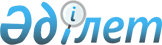 Біржолғы талон құнын белгілеу туралы
					
			Күшін жойған
			
			
		
					Қызылорда облысы Сырдария аудандық мәслихатының 2010 жылғы 24 желтоқсандағы N 290 шешімі. Қызылорда облысының Әділет департаменті Сырдария аудандық әділет басқармасында 2010 жылы 31 желтоқсанда N 10-8-141 тіркелді. Күші жойылды - Қызылорда облысы Сырдария аудандық мәслихатының 2011 жылғы 13 сәуірдегі N 313 шешімімен      Ескерту. Күші жойылды - Қызылорда облысы Сырдария аудандық мәслихатының 2011.04.13 N 313 шешімімен.

      Қазақстан Республикасындағы жергілікті мемлекеттік басқару және өзін-өзі басқару туралы" Қазақстан Республикасының 2001 жылғы 23 қаңтардағы Заңын, "Салық және бюджетке төленетін басқа да міндетті төлемдер туралы" Қазақстан Республикасының Кодексін (Салық кодексі) қолданысқа енгізу туралы" Қазақстан Республикасының 2008 жылғы 10 желтоқсандағы Заңының 36-бабының 6-тармағына сәйкес Сырдария аудандық мәслихаты ШЕШЕМІЗ:



      1. Сырдария ауданы бойынша дүркін-дүркін сипаттағы кәсіпкерлік қызметінің жекелеген түрлеріне (стационарлық үй-жайда жүзеге асырылатын қызметтерді қоспағанда) біржолғы талон құны 1-қосымшаға және базарларда тауар сату бойынша (базар аумағындағы дүңгіршіктердегі, стационарлық үй-жайлардағы (оқшауланған блок) сатуларды қоспағанда) алынатын біржолғы талон құны 2-қосымшаға сәйкес белгіленсін.



      2. Осы шешім алғаш ресми жарияланған күннен бастап қолданысқа енгізіледі.      Аудандық мәслихаттың кезекті

      ХХІХ сессиясының төрағасы                   А. Камалатдин      Аудандық мәслихаттың хатшысы                А. Атақаев

2010 жылғы 24 желтоқсандағы

       аудандық мәслихаттың N 290 шешіміне

      1-қосымша 

Сырдария ауданы бойынша дүркін-дүркін сипаттағы кәсіпкерлік қызметінің жекелеген түрлеріне (стационарлық үй-жайда жүзеге асырылатын қызметтерді қоспағанда) біржолғы талон құны

2010 жылғы 24 желтоқсандағы

      аудандық мәслихаттың N 290 шешіміне

      2-қосымша 

Сырдария ауданы бойынша базарларда тауар сату бойынша (базар аумағындағы дүңгіршіктердегі, стационарлық үй-жайлардағы (оқшауланған блок) сатуларды қоспағанда) алынатын біржолғы талон құны 
					© 2012. Қазақстан Республикасы Әділет министрлігінің «Қазақстан Республикасының Заңнама және құқықтық ақпарат институты» ШЖҚ РМК
				Рет N
Бір жолғы талон негізіндегі кәсіпкерліктің тізбесі
Құны (теңге)
Қызметі дүркін-дүркін сипатта болып,қызметтің түрлері
1Газет журналдарды қолдан сату 552Тұқым, сондай-ақ отырғызу материалдары (тікпе көшет,екпелер, көшет) сату. 553Бақша дақылдарын сату.1104Саяжайларда және үй жанындағы учаскелерде өсірілген табиғи гүлдерді сату.605Қосалқы ауыл шаруашылығындағы, бау - бақшалық және саяжайлық учаскелеріндегі өнімдерін сату.756Жануарлар мен құстарға арналған жемдерді сату.2157Сыпырғыш, сыпыртқы сату758Жер учаскелерін өңдеу, жырту жөніндегі жеке трактор иелерінің көрсететін қызметіне.3209Үй жануарларын, құстарын бағу110Р

N
Бір жолғы талон негізіндегі кәсіпкерлік түрінің тізбесі
Құны (теңге)
1
Азық түлік саудасы Жүк автокөліктерден сату620Жеңіл көліктерден сату270Сөреден сату75Қолдан сату552
Өнеркәсіп және құрылыс заттары өнімдерін сатуЖүк автокөліктерден сату620Жеңіл көліктерден сату320Сөреден сату90Қолдан сату803
Мал және мал азығыІрі қара сату150Басқа мал түрлерін сату65Құс және басқа да үй жануарларын сату 304
Бақша өнімдерін сатуЖүк автокөліктерден сату300Жеңіл көліктерден сату150Сөреден сату65Қолдан сату505
Жұлдызнамаларды және бал ашуларды құрау жөніндегі қызмет көрсетулер756
Гүл сату607
Кесек сату1308
Арбамен отын сату35